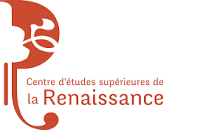 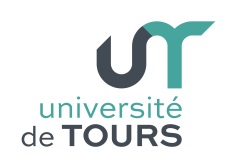 DOSSIER DE CANDIDATUREDouble diplôme UQAM-UFR CESRRentrée 2023Vous candidatez en 1ère année de  : Master HN Parcours IDCP                                            OU	                                     Master HCP Parcours MSPPour pouvoir se présenter, vous devez avoir suivi un parcours complet de Licence (jusqu’à la L3 premier semestre) et avoir obtenu une moyenne cumulative d’au moins 12/20.Les candidatures au profil atypique seront étudiées au cas par cas.NOM :  Prénom : 	Date de naissance : Diplôme en cours : Dossier de candidature à constituer : La présente fiche complétée  Lettre de motivation Copie des relevés de notes (S1, S2, S3, S4, et S5) CVDossier de candidature à transmettre sous format numérique (un fichier PDF au format nom_prenom.pdf),par courriel uniquement à l’adresse : diplome.cesr-uqam@univ-tours.frAvant le mercredi 31 mars 2023, minuit (heure de Paris)Aucun dossier ne sera accepté après la date de clôture.Sous réserve d’acceptation du dossier, vous devrez ensuite candidater en ligne, du 22 mars au 18 avril 2023, sur la plateforme monmaster.gouv.fr